Отчетпо обследованию строящегося объекта«###################»Г. Москва2018СОСТАВ ОТЧЕТА:Общие положенияПЕРЕЧЕНЬ ПРИБОРОВ И ОБОРУДОВАНИЯ, иСПОЛЬЗОВАННЫХ ПРИ ПРОВЕДЕНИИ ОБСЛЕДОВАНИЯ РЕЗУЛЬТАТЫ ОБСЛЕДОВАНИЯВЫВОДЫ И РЕКОМЕНДАЦИИФОТОФИКСАЦИЯОбщие ПОЛОЖЕНИЯ.Цель обследования: определение технического состояния зданий и его конструкций.Адрес объекта: ######################################Технико- Экономические показатели:1.	Площадь застройки – 974,38 м22.	Количество этажей- цокольный, первый, второй3.	Общая площадь здания - 1825,25 м24.	Строительный объем – 6669,51 м2Состав предъявленной документации: рабочая и исполнительная документация не предъявленаДополнительная вводная информация:1.	Дом после консервации. При расконсервации цокольный этаж затоплен на 50-70 мм;2.	Гидроизоляция монолитных террас выполнена до 01.05.2018;3.	Отсутствует дренажная система;4.	Отсутствует ливневая канализация (вода с кровли сливается на грунт вокруг дома);5.	Гидроизоляция стыковки фундаментов не выполнена на 15.05.18.II. ПЕРЕЧЕНЬ ПРИБОРОВ И ОБОРУДОВАНИЯ,ИСПОЛЬЗОВАННЫХ ПРИ ПРОВЕДЕНИИ ОБСЛЕДОВАНИЯ.Склерометр RGK SK-60 (4462);Влагомер ВИСМ-2;III. РЕЗУЛЬТАТЫ ОБСЛЕДОВАНИЯПротокол испытания прочностных характеристик ЖБ-конструкций объекта.Отслаивающиеся стяжки вырезаны и демонтированы. Отклонений несущих конструкций не выявлено.Протокол замеров влажности строительных конструкций.Ж/Б плита (примыкание к фундаментным стенам): от 13,3 до 34,1 % «красная зона» на 15.06;Бассейн: во всей зоне бассейна стоит вода; на 26.06.2018 в зоне бассейна залита стяжка, бетон стяжки мокрый, не высыхает из-за нарушений наружной гидроизоляции и отсутствия дренажа на участке;Стяжки: на 15.05 до 20,5% «красная зона»;на 26.06 до 34,1% в зоне бассейнаКирпичные перегородки цокольного этажа от 21% до 24% «красная зона» приборной шкалы (значение существенно превышает допустимое). Общестроительный раздел.Фундаменты (стены и плита):-	влажные примыкания,-	в приямке по оси 1(В-Г) стоит вода 15.05.2018 и 26.06.2018;-	основания кирпичных перегородок до 5го ряда без трещинПерекрытия и стены монолитные: марку бетона смотреть в таблице, деформации, разрушения и трещины не обнаружены;Перегородки: кирпичные и газосиликатные, армированные, 	без деформаций. У вновь возводимых конструкций не демонтированы «маяки», используемые для формирования геометрии стен.Инженерный раздел.Отопление: выполнена разводка трасс по дому, «Рехау»;Дефектовочный акт.Фундаменты:-	мокрые монолитные стены по всему цокольному этажу;-	влажность монолитной плиты от 17,3 до 34,1% («красная зона»), возможно нарушена гидроизоляция и отсутствует дренаж;-	при осмотре цокольного этажа 15.05 в зоне бассейна в осях 01-3/Г-И стояла вода -	нарушение гидроизоляции в зоне гаража в оси А/2-4, А-Б/4-	высолы на бетоне в осях 4-5/Б-ГШтукатурка стен цокольного этажа:-	выполнена без армирования;-	выявлены трещины и отслоения штукатурного слоя;-	толщина штукатурного слоя до 50-60 мм;Фасады:-	не выполнена ветрозащита минерального утеплителя по всему объему;-	гидроизоляция примыкания фасадов к окнам не выполнено (террасы и балконы);-	не выполнена гидроизоляция внутренних и наружных углов;-	откос вентфасада вырезан не в размер, имеется отверстие в примыкании к подоконному отливу;Окна:-	нарушена и не герметично выполнена наружная гидроизоляция;-	нарушена и не герметично выполнена внутренняя пароизоляция окон;-	устройство теплого контура (пропенивание) выполнено с пропусками и образованиями воздушных карманов;-	не выполнен монтаж прижимных планок и их наличников;-	загрязнены внутренние конструкции раздвижных окон;Монолитные стены 2го этажа:-	прорезаны монолитные стены для формирования дверных проемов в помещениях 2.9-2.10, 2.9-2.7;-	нарушена целостность армирования, арматура оголена;-	не выполнено усиление проемов металлоконструкциями;-	нарушен защитный слой бетона для прокладки электрических сетей;Кровля, водосточная система:- 	нет продухов для конвекции кровельного пространства;- 	покрытие кровли имеет механические повреждения (отверстия);- 	водостоки забиты растительным мусором;- 	пароизоляция и паропроницаемая пленка выполнены из полиэтилена толщиной от 100 мкр;- 	пароизоляция и паропроницаемая пленка смонтированы не герметично;- 	вокруг люка на кровлю торец утеплителя не защищен и не закрыт пленками;Техническое помещение на кровле:-	отверстие в кирпичной кладке для трасс вентиляции выполнено без усиления (нет перемычек или мет. обрамления), возможно разрушение и появление трещин;-	не выполнена пароизоляция и закрытие утеплителя паропроницаемой пленкой;Террасы:-	по оси 9\Ж подмыв основания из песка;Вводы коммуникаций:-	трассы коммуникаций введены, без зачеканки гильз гидроизоляционными составами;-	трассы с наружной стороны имеют изгиб;Отопление:- 	не закрыты концы трассы отопления;Вентилируемый фасад:-	нарушены геометрические положения подконструкций-	вент. пространство забито растительным и строительным мусоромСтяжки террас 2-го этажа:-	имеются трещины и отслоения;-	производится демонтаж;-	не выполнена гидроизоляция;Штукатурка парапетов над гаражом:-	имеются трещины на штукатурке;-	выполнена без армирования;-	отслоение более 5 мм;-	требуется демонтаж;Каркасы ГК-потолков в зоне 1.5 (столовая):-	выполнен монтаж направляющего профиля без уплотнительной ленты;Стяжки:-	отслоившиеся места демонтированы;-	сетка армирования лежит на шумоизоляционном ковре, не в теле стяжки;Колонна в помещении 1.18:- не оштукатурена со стороны наружного остекления, необходим демонтаж для производства работ;Котлован бассейна:- забит строительным боем и мусором.ВЫВОДЫ И РЕКОМЕНДАЦИИНеобходимо устранить выявленные дефекты.Невозможно качественное выполнение отделочных работ по цокольному этажу из-за существенного превышения нормативных значений влажности ограждающих конструкций из-за затопления цокольного этажа весной 2018 года при возобновлении строительных процессов после консервации здания.Требуется устройство дренажа и ливневой канализации вокруг дома.Строительные конструкции в удовлетворительном состоянии.ФОТОФИКСАЦИЯНарушение гидроизоляции наружных стен.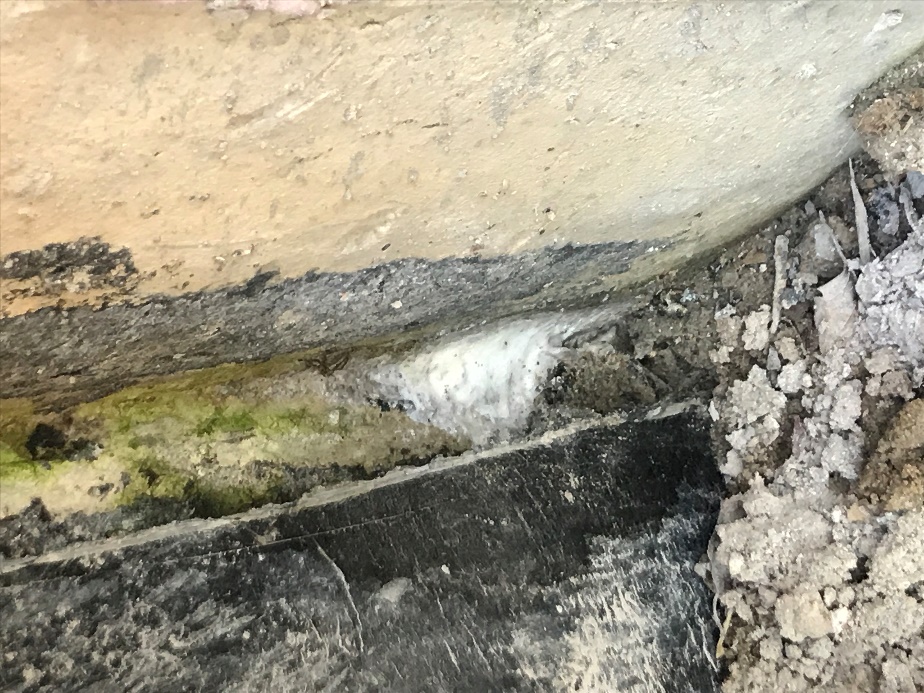 Нарушение гидроизоляции наружных стен.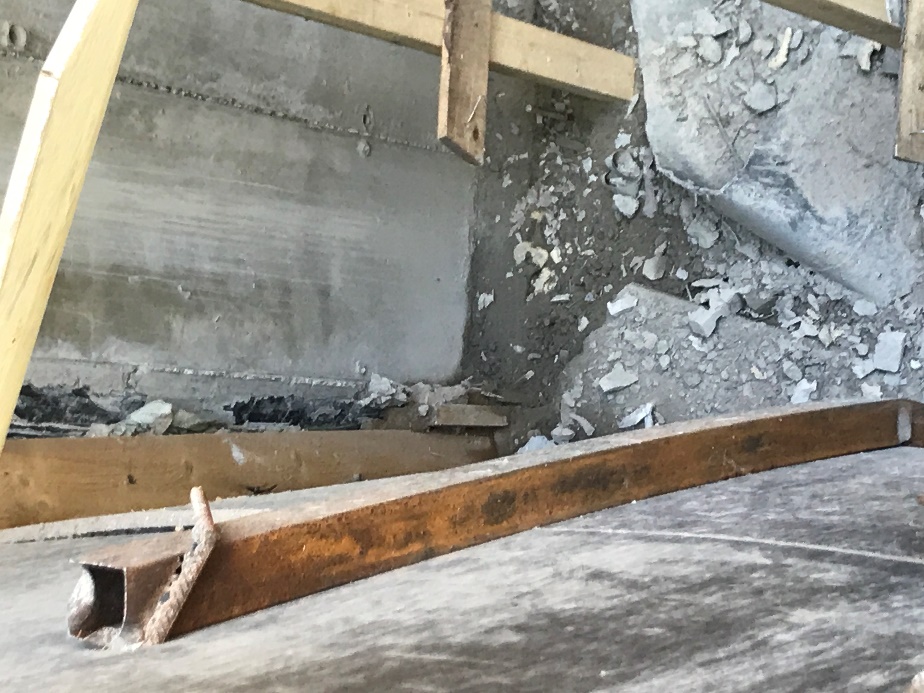 Мокрые монолитные стены по всему цокольному этажу, не выполнена гидроизоляция внутренних и наружных углов.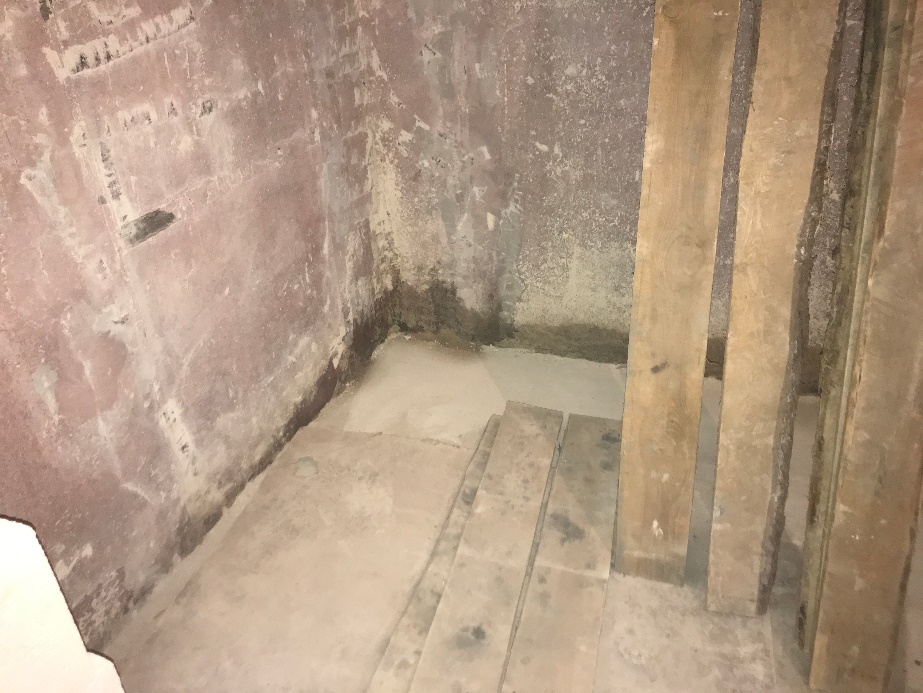 Влажность монолитной плиты от 17,3 до 34,1%.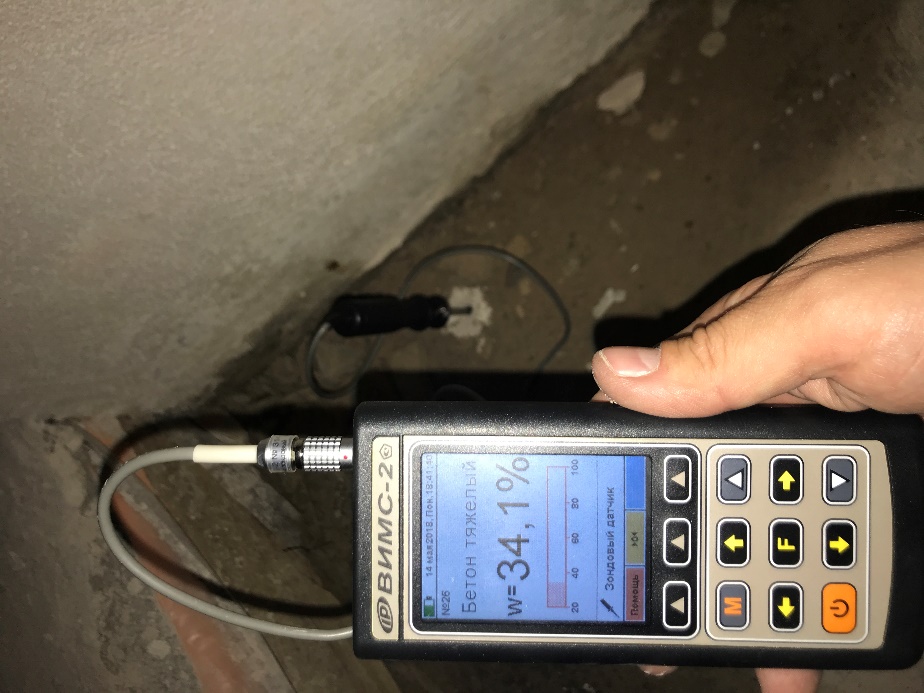 Вода в зоне бассейна в осях 01-3/Г-И 15.05.2018.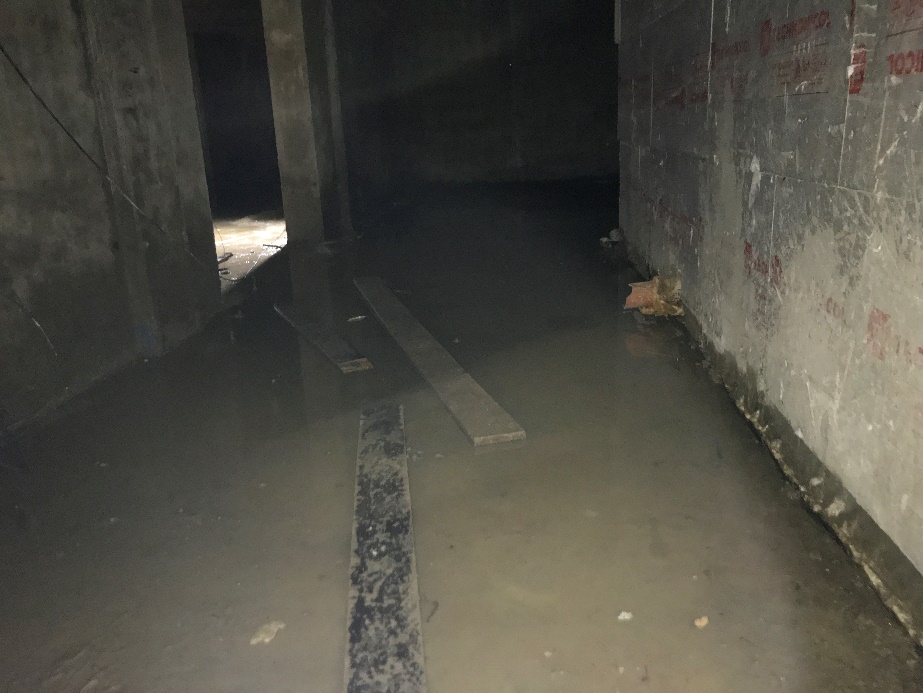 Замокания, 15.05.2018.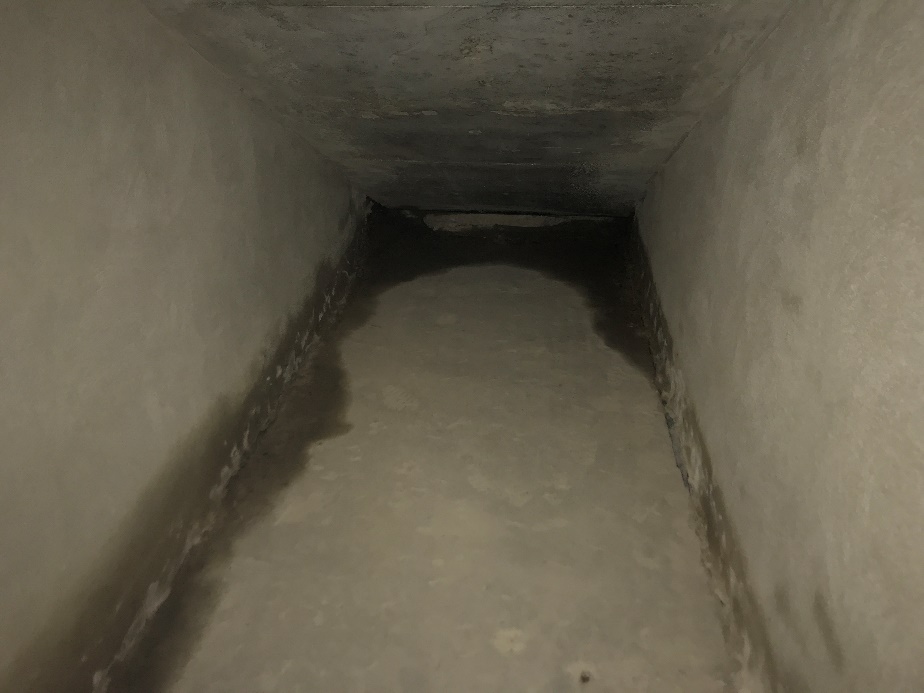 Штукатурка стен цоколя без армирования, отслаивания, толщина, слоя до 60 мм.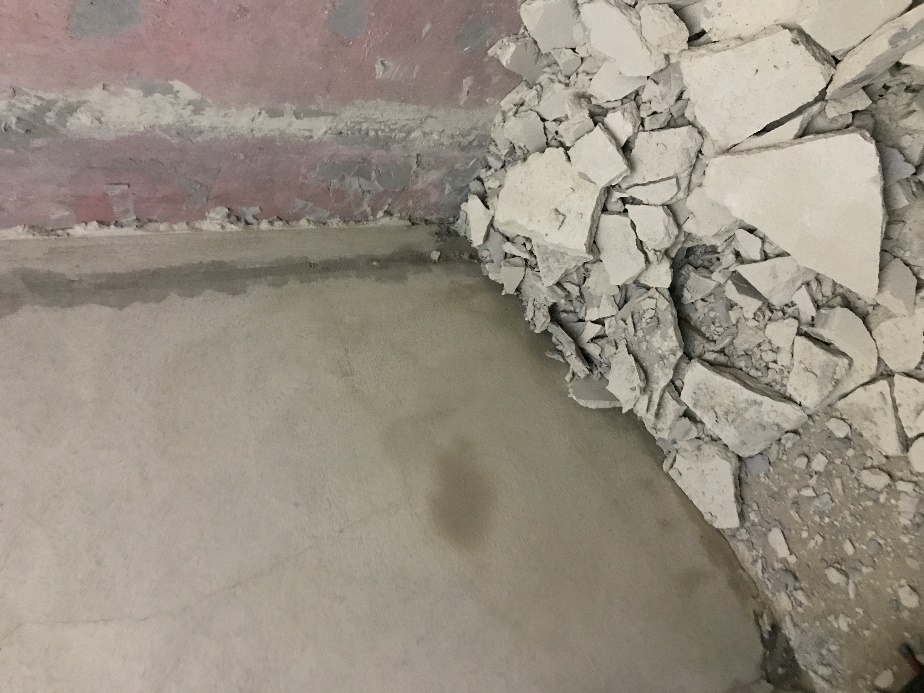 Не выполнена ветрозащита минерального утеплителя по всему объему.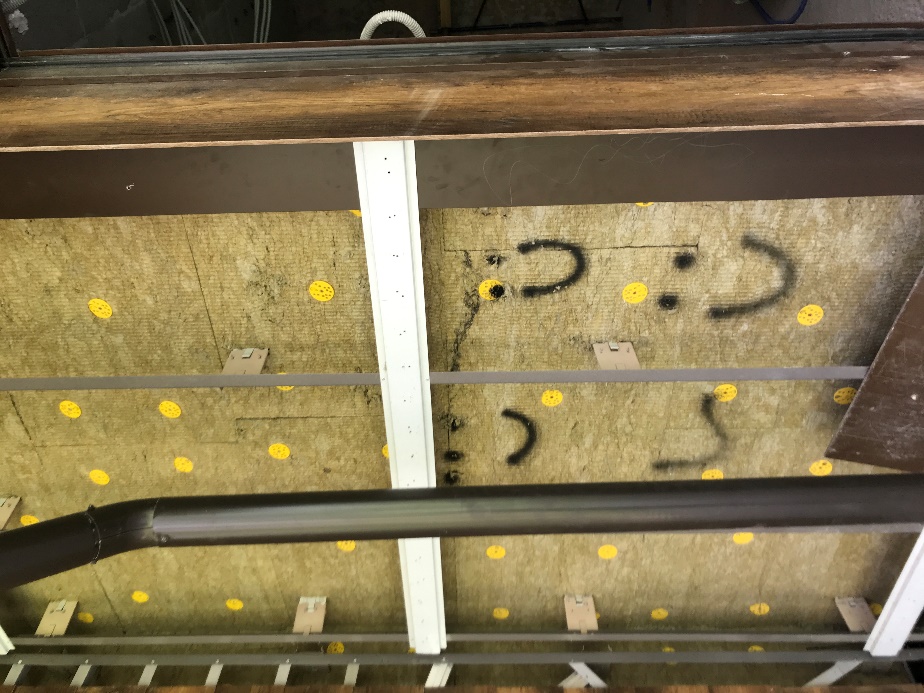 Гидроизоляция примыкания фасадов к окнам не выполнена (террасы и балконы).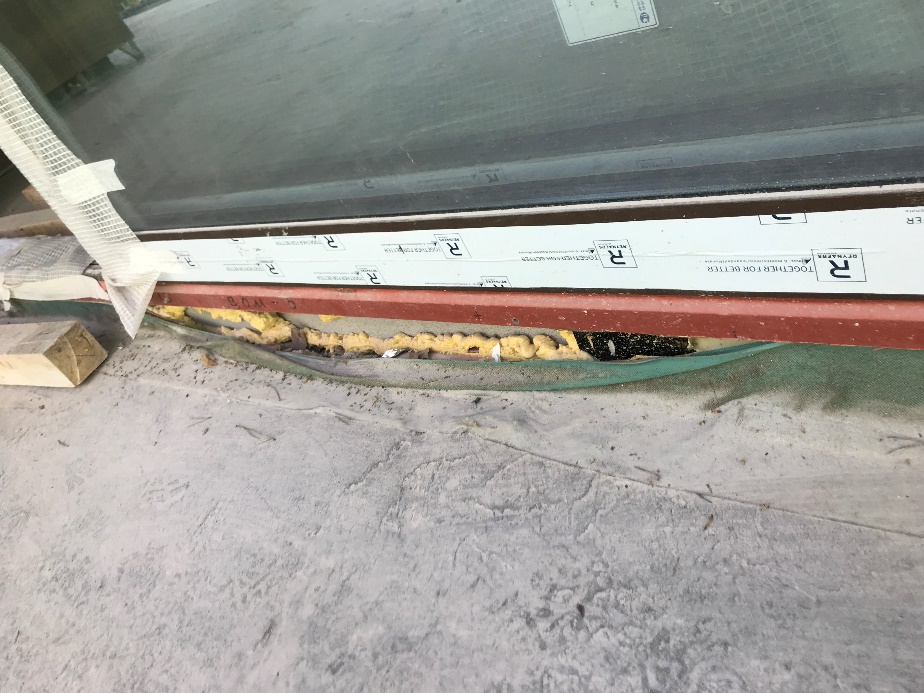 Откос вентфасада вырезан не в размер, имеется отверстие в примыкании к подоконному отливу.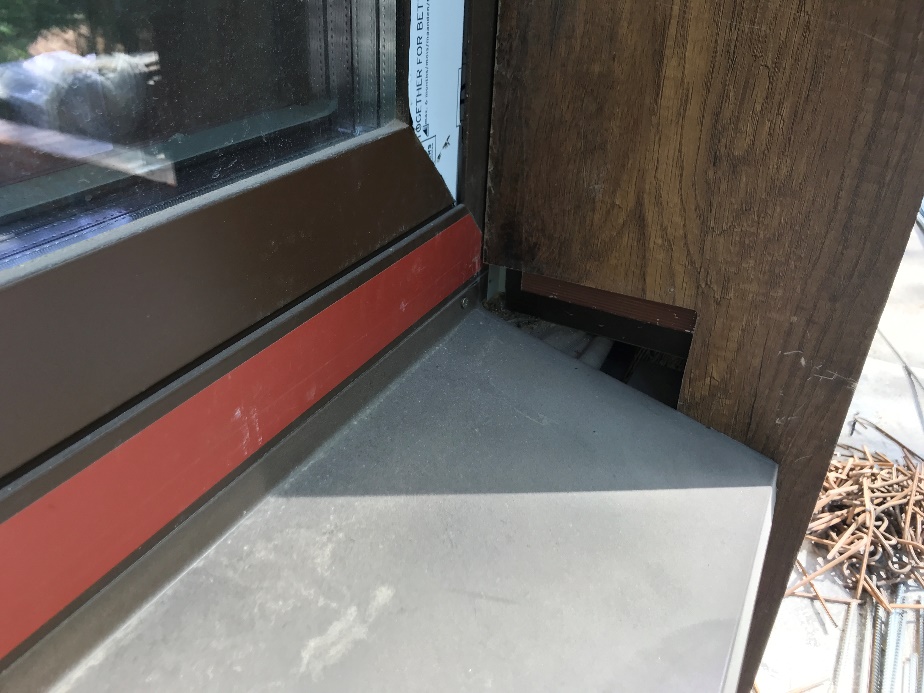 Нарушена и не герметично выполнена наружная гидроизоляция окон, не выполнен монтаж прижимных планок и их наличников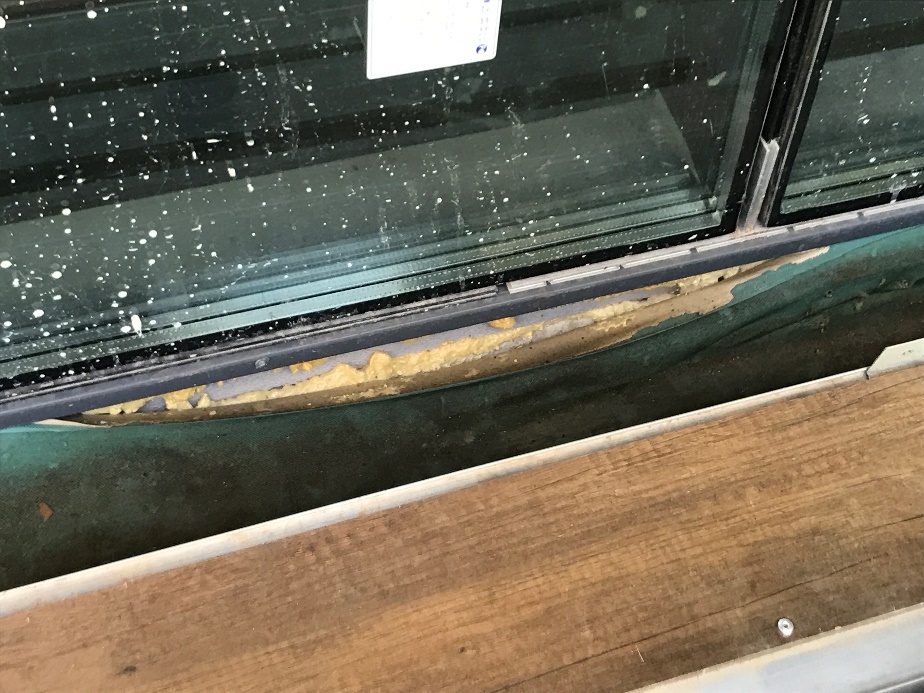 Нарушена и не герметично выполнена наружная гидроизоляция окон, не выполнен монтаж прижимных планок и их наличников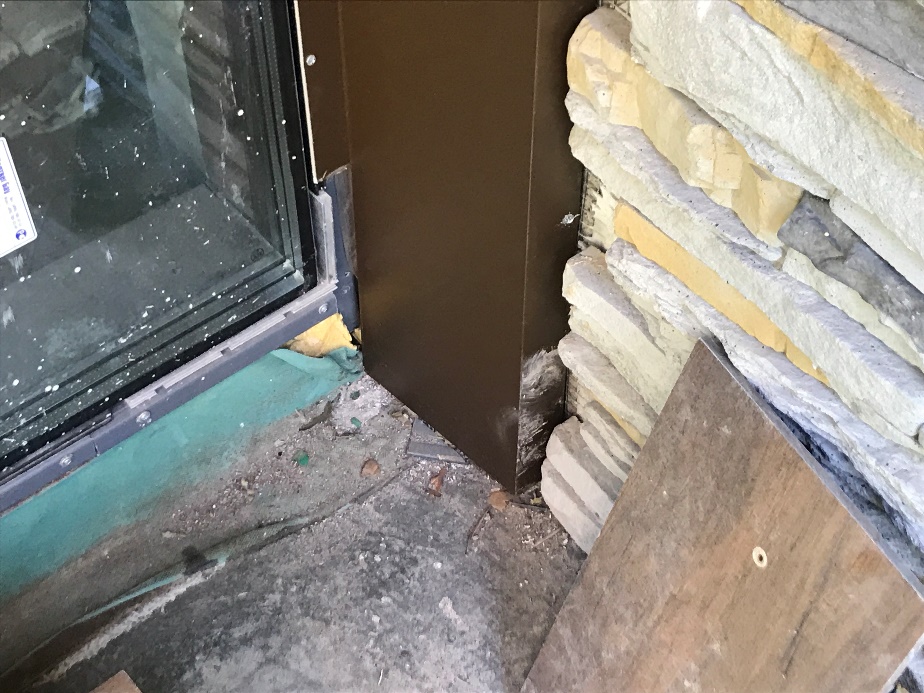 Нарушена и не герметично выполнена внутренняя пароизоляция окон.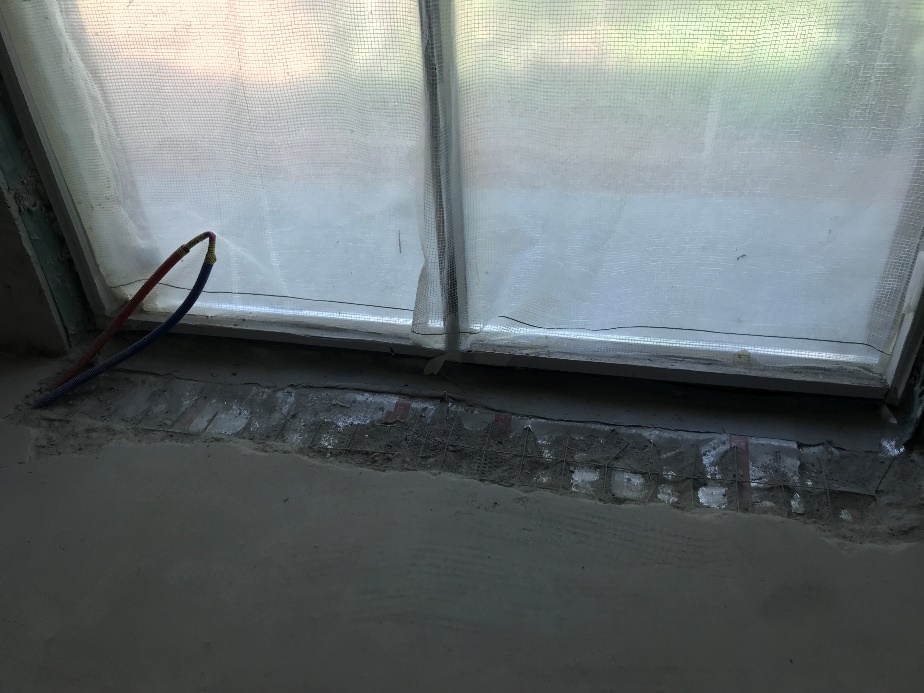 Нарушена и не герметично выполнена внутренняя пароизоляция окон.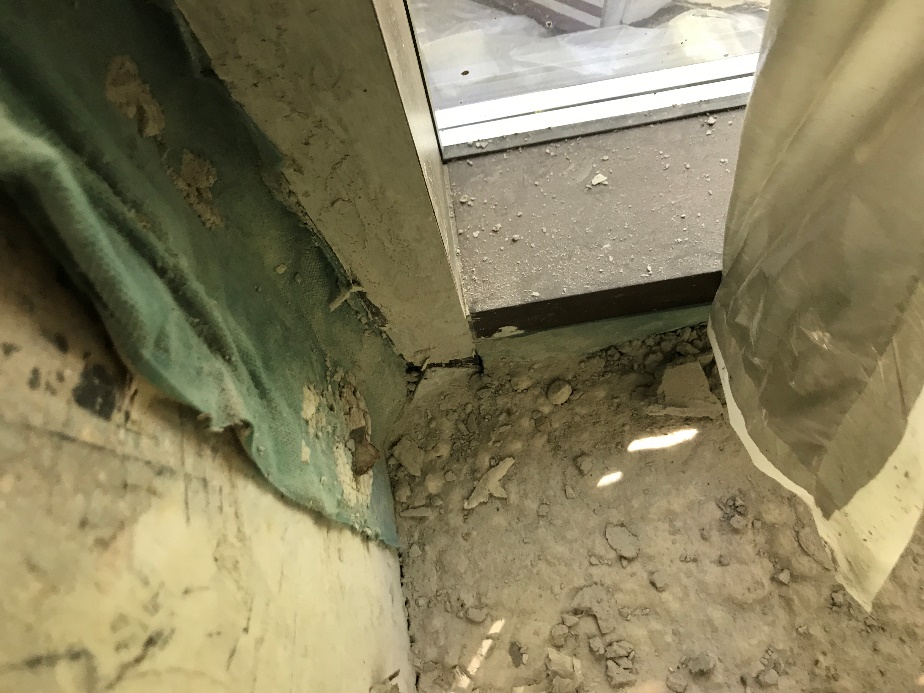 Монолитные стены 2-го этажа с нарушенным защитным слоем бетона при прокладке сетей.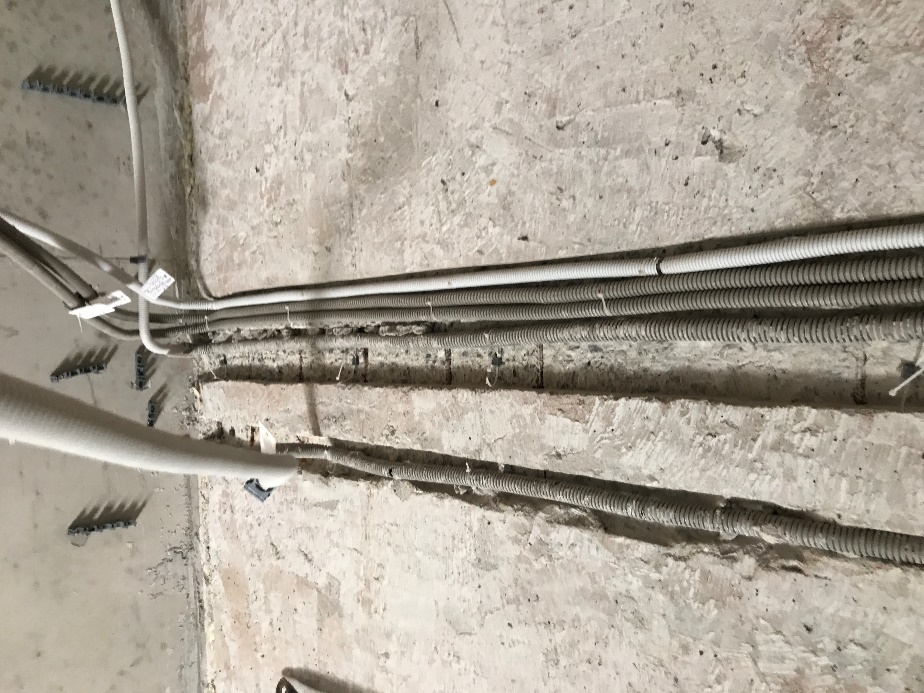 Монолитные стены 2-го этажа с нарушенным защитным слоем бетона при прокладке сетей.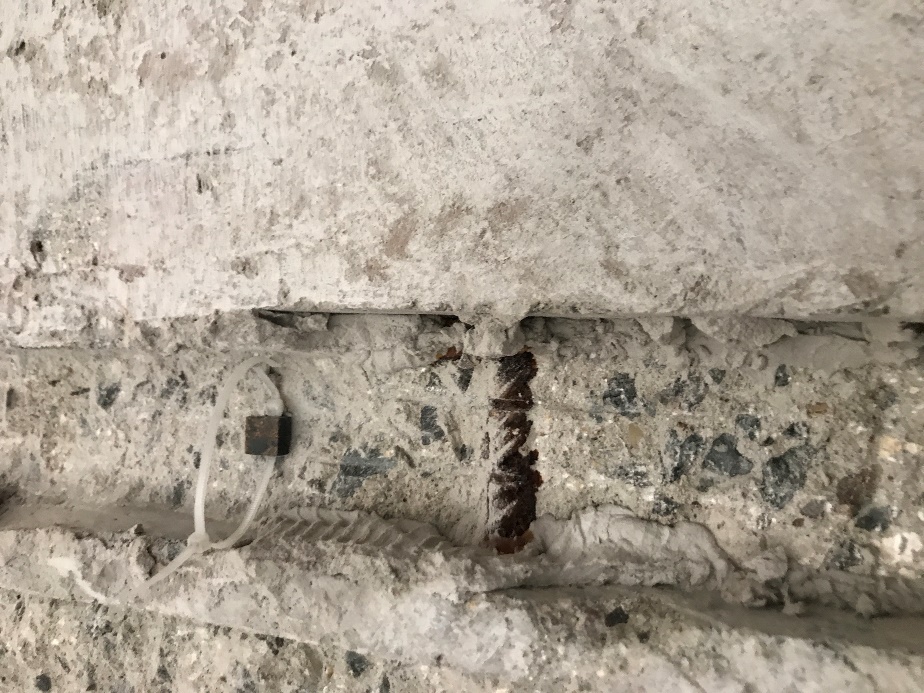 Прорезаны монолитные стены 2-го этажа для формирования дверных проемов в помещениях 2.9-2.10, 2.9-2.7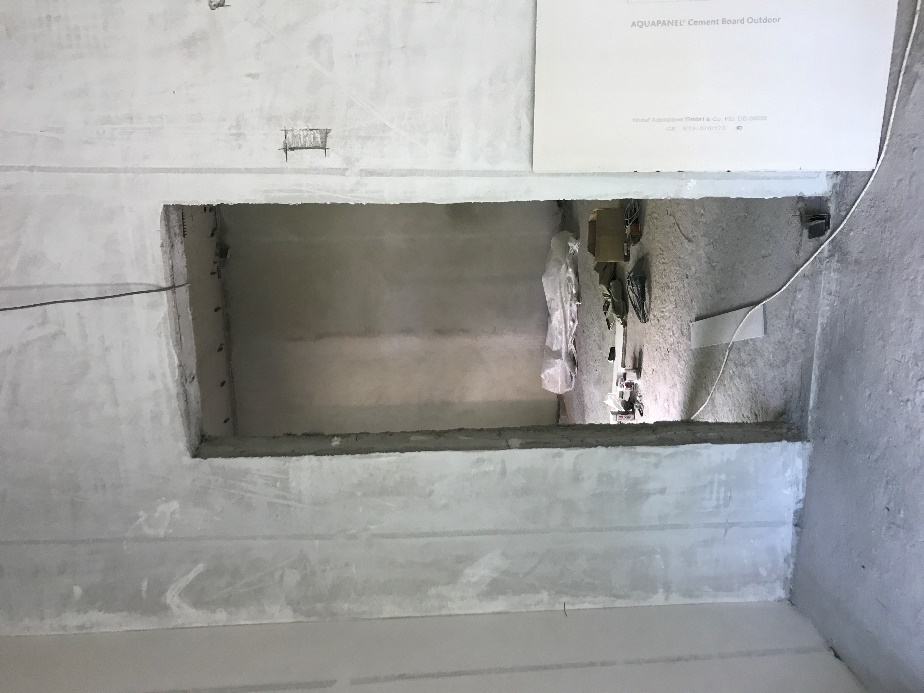 Нарушена целостность армирования, арматура оголена.Не выполнено усиление проемов металлоконструкциями.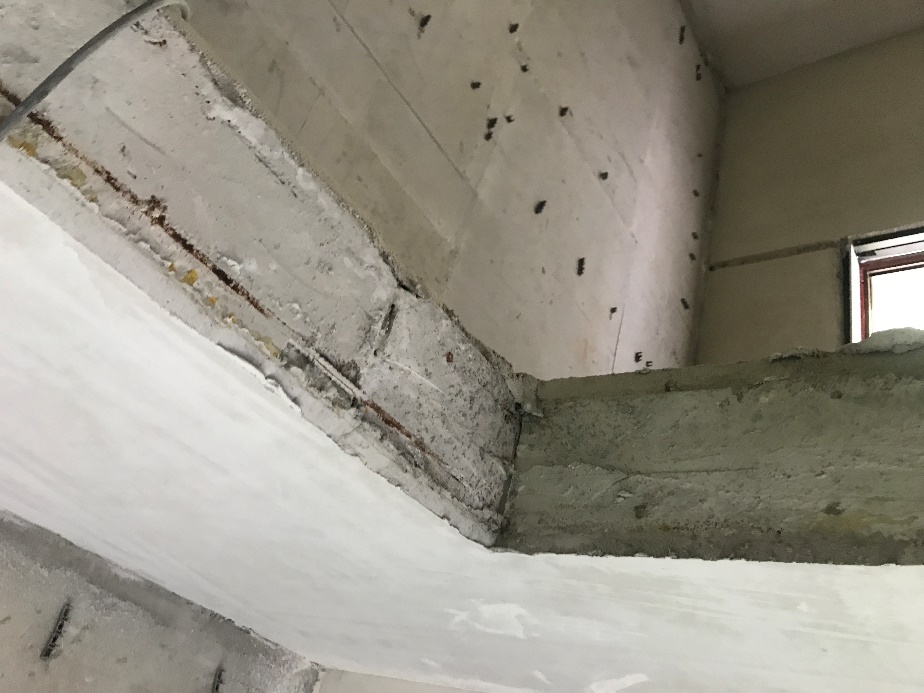 Кровля, нет продухов для конвекции кровельного пространства.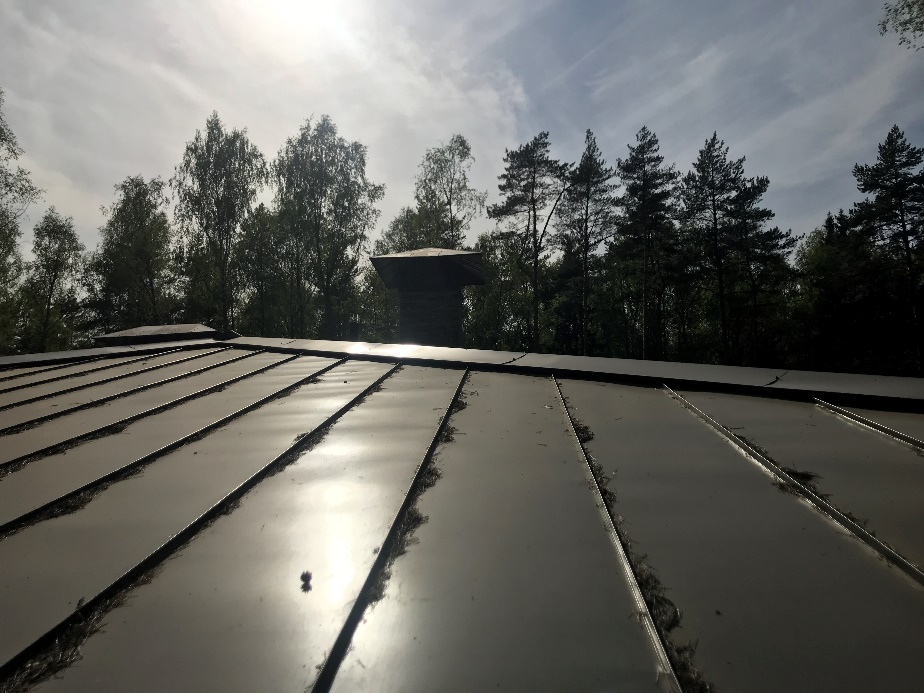 Водостоки забиты растительным мусором.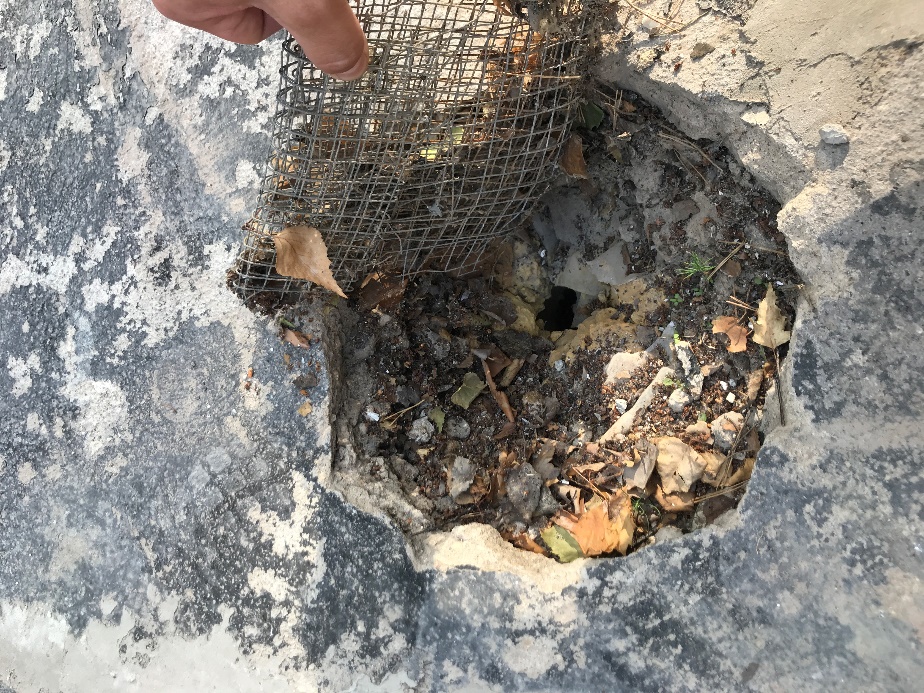 Вокруг люка на кровлю торец утеплителя не защищен и не закрыт пленками.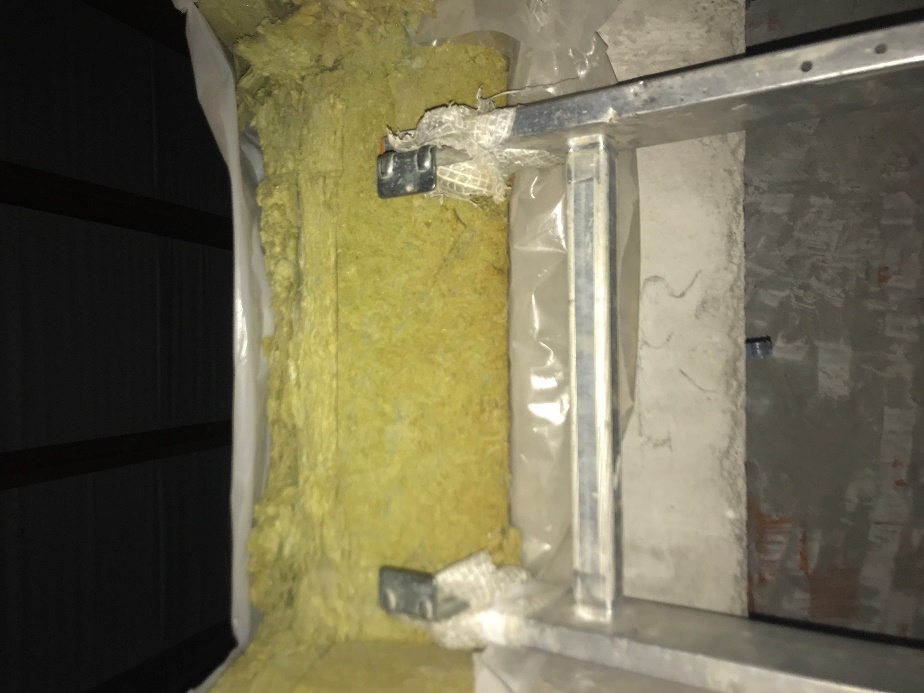 Пароизоляция и паропроницаемая пленка смонтированы не герметично.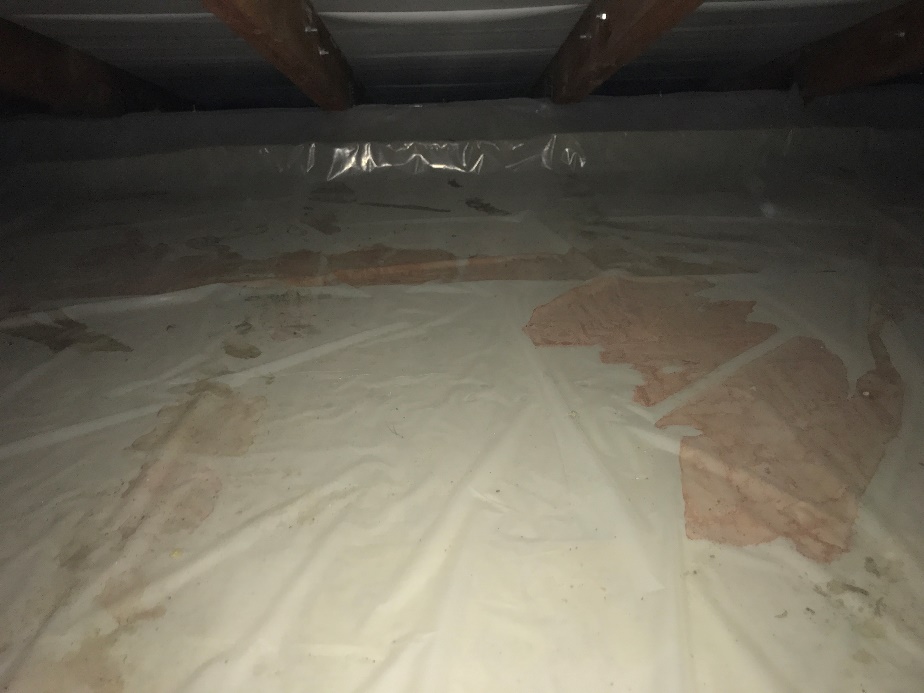 Не выполнена пароизоляция и закрытие утеплителя паропроницаемой пленкой 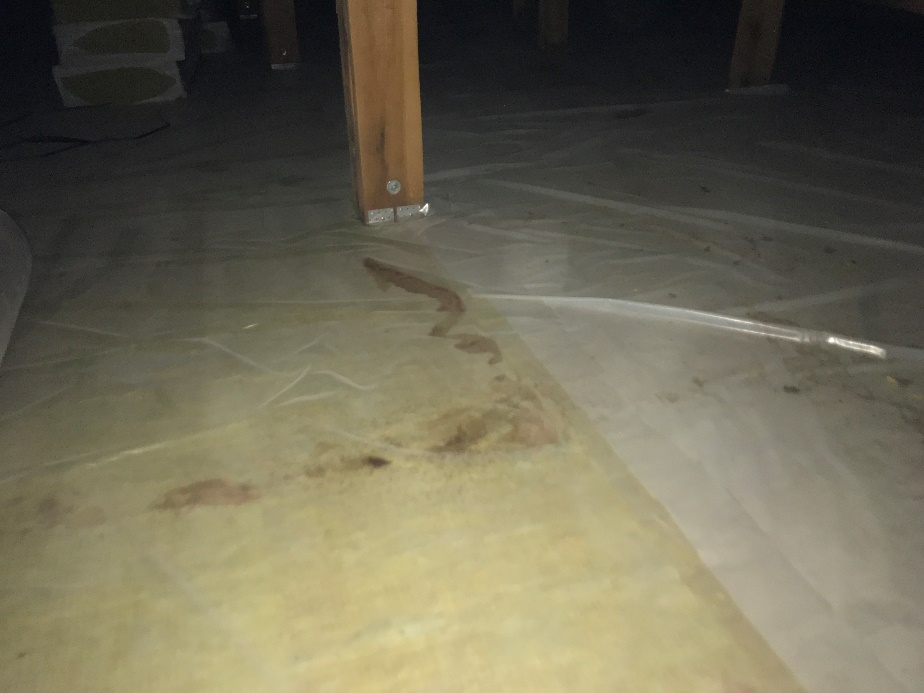 Отверстие в кирпичной кладке для трасс вентиляции выполнено без усиления (нет перемычек или мет. обрамления), возможно разрушение и появление трещин.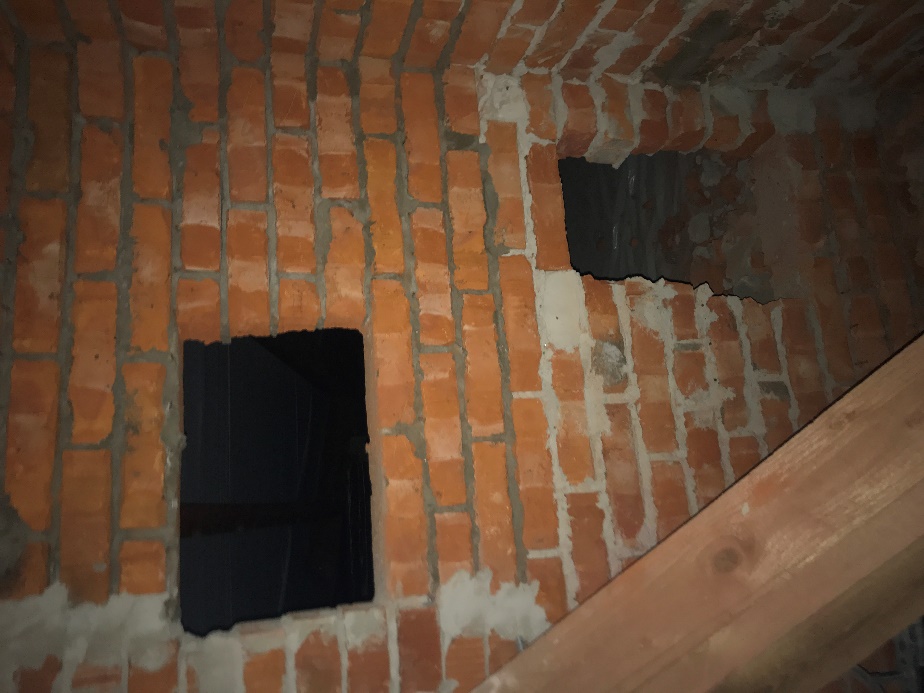 Подмыв основания террасы из песка по оси 9\Ж.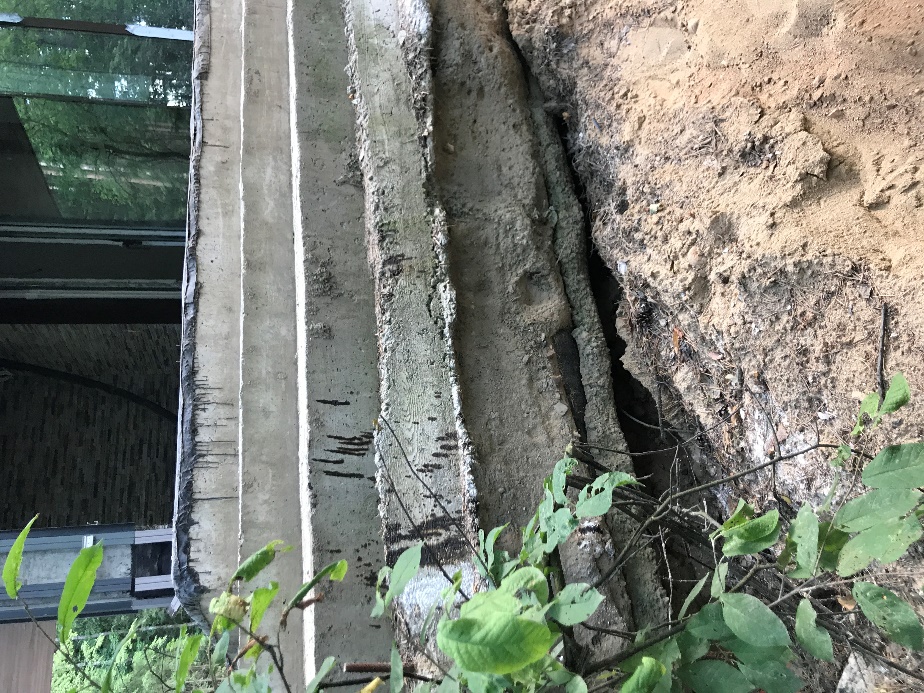 Трассы коммуникаций введены, без зачеканки гильз гидроизоляционными составами.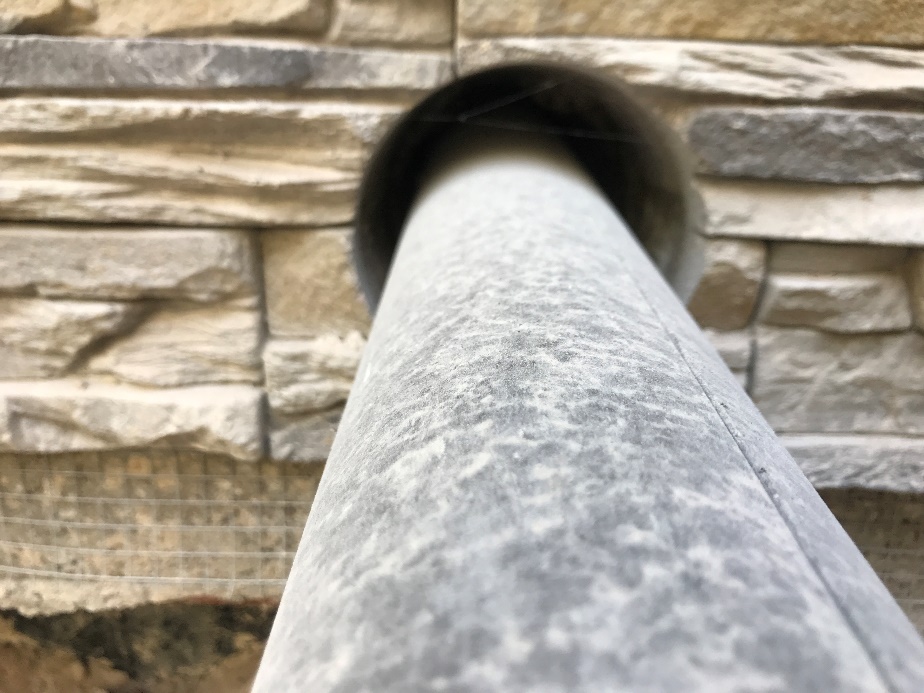 Не закрыты концы трассы отопления.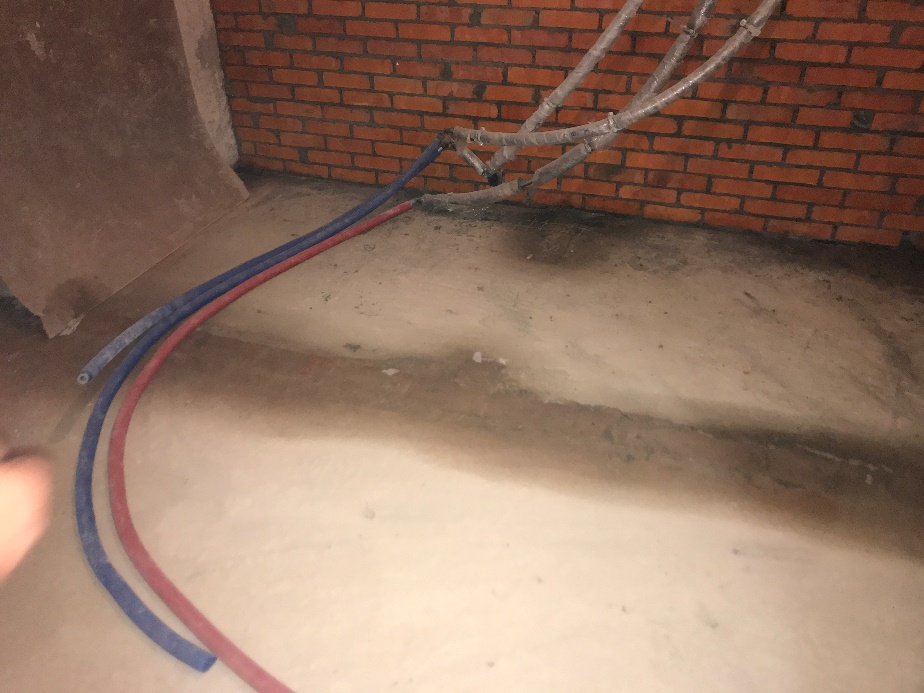 Отслоение штукатурки парапетов над гаражом более 5 мм.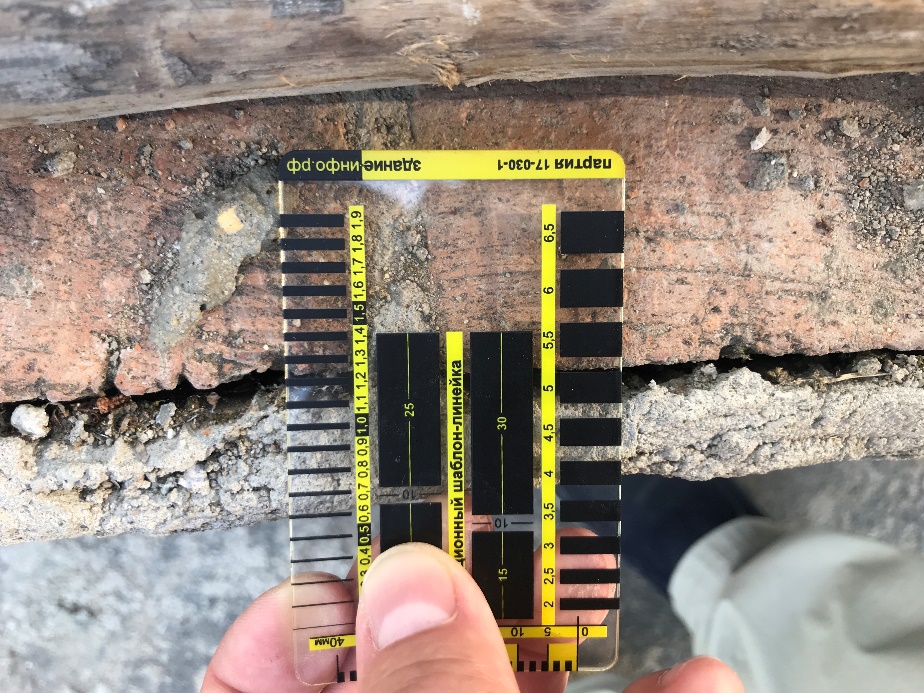 Выполнен монтаж направляющего профиля без уплотнительной ленты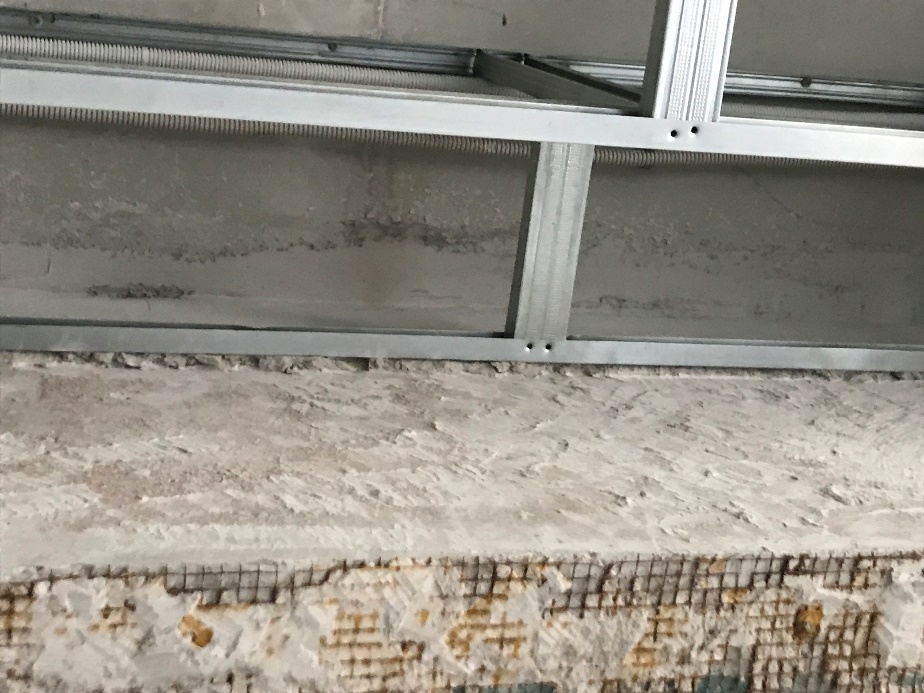 Сетка армирования лежит на шумоизоляционном ковре, не в теле стяжки.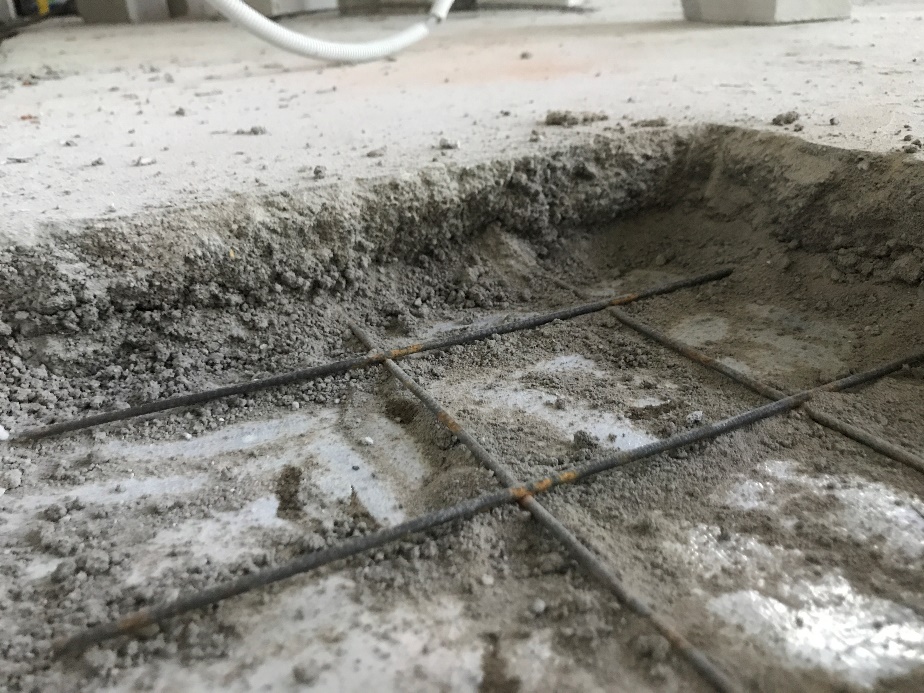 Котлован бассейна забит строительным мусором и боем.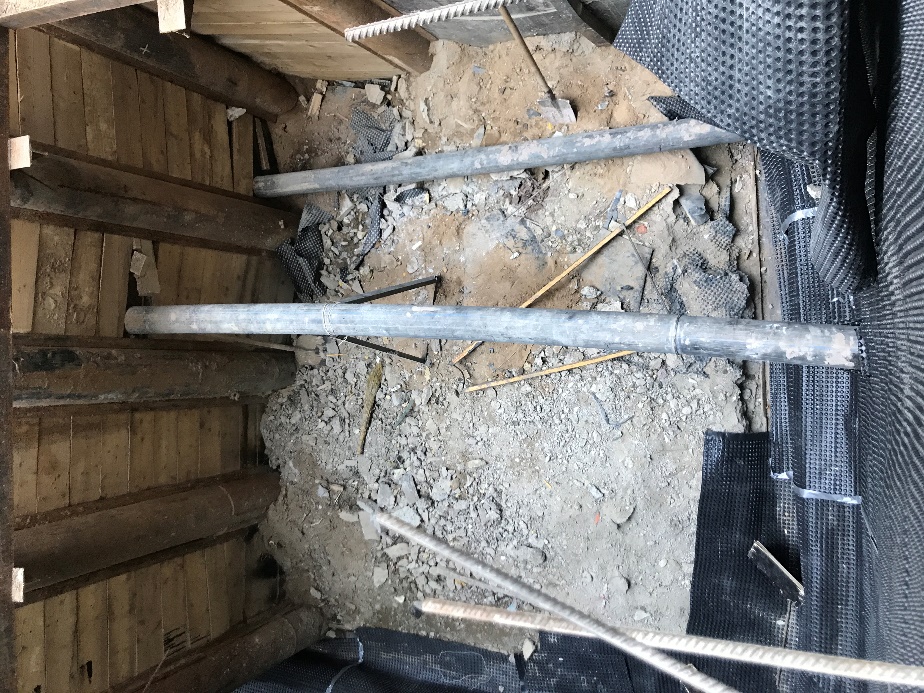 №КонструкцияОтскок, Ед.Прочность, МпаМарка бетона, МКласс бетона, В1Фундаментная плита26-3022,8-29,1М250-300В20-22,52Фундаментные стены32-3726,5-35,5М250-350В20-27,53Перекрытие цокольного этажа30-3229,1-34,4М300-350В22,5-27,54Стены и колонны, 1 эт.34-4030,0-41,6М300-400В22,7-305Перекрытие    1 этажа32-3632,5-39,9М350-400В27,5-306Стены и колонны, 2 эт.33-3828,2-37,5М300-400В22,7-307Перекрытие 2 этажа 31-3630,9-39,9М300-400В22,7-308Стяжки, 1 этаж26-2822,8-25,9М250В20